PLANTILLA DE REGISTRO DE RIESGOS DE SST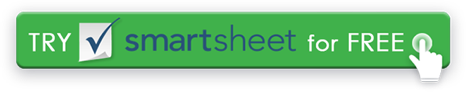 probabilidad | 1 – 5| IMPACTO 1 – 5puntuaciones PI | 1 – 25123451 - RARO1 - INSIGNIFICANTE1 – 2 • INSIGNIFICANTE1123452 - IMPROBABLE2 - MENOR3 – 4 • BAJO22468103 - POSIBLE3 - MODERADO5 – 9 • MEDIO336912154 - PROBABLE4 - MAYOR10 – 14 • ALTO4481216205 - CASI SEGURO5 - GRAVE15 – 25 • EXTREMO5510152025ID de REFERENCIAACTIVIDADPELIGROS / RIESGOS ASOCIADOSPROBABILIDAD1 – 5IMPACTO1 – 5PI SCOREProb x ImpactoLEGISLACIÓN / NORMAS / ORIENTACIÓNPOLÍTICAS Y REQUISITOSMANDOSCALIFICACIÓN DE RIESGO RESIDUALRENUNCIACualquier artículo, plantilla o información proporcionada por Smartsheet en el sitio web es solo para referencia. Si bien nos esforzamos por mantener la información actualizada y correcta, no hacemos representaciones o garantías de ningún tipo, expresas o implícitas, sobre la integridad, precisión, confiabilidad, idoneidad o disponibilidad con respecto al sitio web o la información, artículos, plantillas o gráficos relacionados contenidos en el sitio web. Por lo tanto, cualquier confianza que deposite en dicha información es estrictamente bajo su propio riesgo.